                 Chat percé     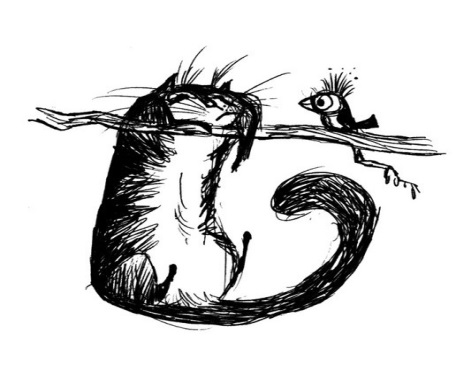   Pour jouer à chat percé                   
  Il suffit d’attraper                          
  Un chat angora
 Qui n’a jamais vu un rat
 Ou un vieux matou
 Revenu de tout
 Un briscard de gouttière
 A la tête altière
 Ou un abyssin
 Au délicat dessin
 Un chat charmant
 Chéri de votre maman
 Ou un turc (ottoman recommandable)
 Tapi dessous la table Pour jouer à chat percé
 Il suffit de lui passer
 Une épée à travers le corps
 Et quand il est mort
 On a gagné !
 Mais on risque fort de se faire gronder On peut alors tenter de le scier
 De le recoudre avec une aiguille d’acier
 Pour jouer à chat rapiécé
 Mais le résultat n’est pas toujours apprécié Gérard Bialestowski